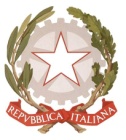 MINISTERO  DELL’ ISTRUZIONE, DELL’UNIVERSITA’ E DELLA RICERCAUFFICIO SCOLASTICO REGIONALE PER IL LAZIOLICEO SCIENTIFICO STATALE“TALETE”Roma, 04 /06/2018							            	Ai  Docenti Agli alunniAi  genitoriAl personale A.T.ASitowebCircolare n. 357Oggetto:  festa studentescaE’ pervenuta notizia di una festa, denominata “Talete prom night”, che dovrebbe svolgersi  la sera del 6 giugno presso la discoteca  Factory club di Roma.Si avvisano tutti che si tratta di un’iniziativa spontanea, promossa da alcuni studenti, che a differenza degli anni precedenti non è stata  in alcun modo condivisa  o patrocinata dal nostro Istituto.Si declina pertanto ogni responsabilità relativa allo svolgimento dell’evento in questione.Il Dirigente ScolasticoProf. Alberto Cataneo                                                                               	   	 (Firma autografa sostituita a mezzo  stampa                                                                               		ai sensi dell’art. 3 comma 2 del d.lgs. n.39/1993)